КОНТРОЛЬНО-СЧЕТНАЯ ПАЛАТА МУНИЦИПАЛЬНОГО РАЙОНА «БАЙ-ТАЙГИНСКИЙ КОЖУУН РЕСПУБЛИКИ ТЫВА»СТАНДАРТ ВНЕШНЕГО МУНИЦИПАЛЬНОГО ФИНАНСОВОГО КОНТРОЛЯСФК 7 «ПОРЯДОК ПРОВЕДЕНИЯ ФИНАНСОВО-ЭКОНОМИЧЕСКОЙ ЭКСПЕРТИЗЫ ПРОЕКТОВ МУНИЦИПАЛЬНЫХ ПРОГРАММ»(принят решением коллегии Контрольно-счетной палаты муниципального района «Бай-Тайгинский кожуун Республики Тыва», протокол от 28 декабря 2021 г. № 4)Тээли, 2021 год.СОДЕРЖАНИЕ1. Общие положения1.1. Стандарт внешнего муниципального финансового контроля «Порядок проведения финансово-экономической экспертизы проектов муниципальных программ» (далее – Стандарт) разработан и утвержден в соответствии с требованиями Федерального закона от 07.02.2011 г. № 6-ФЗ «Об общих принципах организации и деятельности контрольно-счетных органов субъектов Российской Федерации и муниципальных образований», Положением от 22.12.2021 г. №82 О Контрольно-счетной палате муниципального района «Бай-Тайгинский кожуун Республики Тыва» с учетом положений Регламента Контрольно-счетной палаты (далее – Регламент).1.2. Стандарт устанавливает нормативные и методические положения для осуществления контроля в форме финансово-экономической экспертизы (далее – экспертиза) проектов муниципальных программ, а также проектов о внесении изменений в муниципальные программы.1.3. Целью Стандарта является определение общих требований, правил и процедур проведения Контрольно-счетной палатой муниципального района «Бай-Тайгинский кожуун Республики Тыва» (далее – КСП) экспертизы проектов муниципальных программ, а также проектов о внесении изменений в муниципальные программы, в рамках, возложенных на КСП полномочий.Задачами Стандарта являются:- определение этапов проведения финансово-экономической экспертизы муниципальных программы;- установление требований к организации, проведению и оформлению результатов финансово-экономической экспертизы муниципальных программы.2. Методологические основы финансово-экономической экспертизы2.1. Нормативные правовые акты, регулирующие порядок разработки, утверждения и реализации муниципальных программ Российской Федерации, Республики Тыва и муниципального образования:- Бюджетный кодекс Российской Федерации;- Постановлением Администрации муниципального района «Бай-Тайгинский кожуун Республики Тыва» от 16.09.2019 года №523 «Об утверждении порядка разработки, реализации и оценки эффективности муниципальных программ муниципального района «Бай-Тайгинский кожуун Республики Тыва» и Методических рекомендаций по разработке и реализации муниципальных программ муниципального района «Бай-Тайгинский кожуун Республики Тыва»;-иные нормативные и методические документы, регламентирующие отношения в сфере реализации муниципальных программ.2.2. Основными источниками информации при проведении экспертизы являются документы и материалы, направленные ответственным исполнителем, а также полученные ранее, в том числе материалы контрольных и экспертно-аналитических мероприятий, проводимых Счетной палатой, либо имеющиеся в открытых источниках.3. Порядок проведения финансово-экономической экспертизы проекта муниципальной программы3.1. Целью проведения финансово-экономической экспертизы проектов муниципальных программ является формирование и доведение до получателей результатов внешнего муниципального финансового контроля экспертного мнения КСП о соответствии проекта муниципальной программы проблемам и приоритетам в сфере ее реализации, а также достаточности запланированных мероприятий и имеющихся ресурсов для достижения целей и ожидаемых результатов.3.2. Задачами экспертизы проектов муниципальных программ являются:3.2.1. Контроль законности, полноты и обоснованности включения, а также взаимной согласованности основных параметров (структурных элементов) проекта муниципальных программ.3.2.2. Подготовка предложений по устранению имеющихся замечаний, совершенствованию содержания проекта муниципальной программы.3.3. Финансово-экономические экспертизы проектов муниципальных программ включаются в годовой план работы КСП общими пунктами (без перечисления отдельных муниципальных программ).3.4. Организацию проведения экспертизы проекта муниципальной программы осуществляет председатель КСП.3.5. Представленный в КСП проект муниципальной программы регистрируется главным специалистом, в должностные обязанности которого входит ведение делопроизводства и передается председателю КСП для принятия решения.3.6. После принятия решения о проведении экспертизы, председатель КСП определяет руководителя, к компетенции которого относится проведение экспертно-аналитических мероприятий в отношении закрепленных за ним распоряжением председателя КСП ответственных исполнителей муниципальной программы. Ответственным за проведение экспертизы проектов муниципальных программ является руководитель экспертно-аналитического мероприятия. При проведении экспертизы работники КСП - исполнители проведения экспертизы проектов муниципальных программ в соответствии с распоряжением председателя КСП могут осуществлять оперативное взаимодействие с планируемыми участниками и исполнителями её мероприятий. При необходимости ознакомления с большим объемом информации и материалов, требующихся для проведения экспертизы, экспертиза может производиться в служебных помещениях заказчика муниципальных программ и иных участников муниципальной программы на основании уведомления о проведении экспертно-аналитического мероприятия.3.7. Срок проведения экспертизы проекта муниципальных программ не должен превышать 10 рабочих дней со дня его поступления в КСП.По письменному аргументированному предложению ответственного за проведение экспертизы руководителя экспертно-аналитического мероприятия указанный срок может быть увеличен после согласования с председателем КСП. 3.8. Во вводной части заключения по результатам финансово-экономической экспертизы указываются реквизиты распоряжения на проведение экспертизы, источник, от которого получен проект муниципальной программы и дата его получения.3.9. В содержательной части заключения по результатам финансово-экономической экспертизы приводится общая характеристика основных параметров (структурных элементов) проекта муниципальной программы, наиболее существенные выводы (замечания) по их составу, формулировкам и содержанию, а также краткие обоснования указанных выводов. В случае если в ходе экспертизы были сформулированы несущественные замечания к тексту проекта муниципальной программы, они включаются в заключение. Представление муниципальному заказчику программы не направляется (предложения КСП излагаются в заключении).3.10. Экспертиза должна включать в себя следующие основные этапы:3.10.1. Анализ соответствия целей и задач муниципальной программы приоритетам социально-экономического развития муниципального образования в соответствующей сфере;3.10.2. Анализ структуры и содержания муниципальной программы, включая наличия и содержания пояснительной записки к Проекту на предмет существенных изменений объема ресурсного обеспечения муниципальной программы и (или) целевых индикаторов муниципальной программы;3.10.3. Анализ ресурсного обеспечения (анализ структуры управления, кадровые и финансовые ресурсы);3.10.4. Выводы и предложения по результатам проведенной экспертизы.3.11. Первый этап экспертизы включает в себя анализ нормативных правовых актов Российской Федерации, Республики Тыва и муниципального образования, определяющих основы социально-экономического развития в соответствующей сфере.В ходе анализа формируются выводы о соответствии целей, задач, подпрограмм (отдельных мероприятий) муниципальной программы: - основным приоритетам социально-экономического развития муниципального района;- ориентированности на развитие соответствующей сферы, комплексности решения проблемы муниципального значения, направленности на достижение качественно нового уровня развития. 3.12. Второй этап экспертизы заключается в анализе логически выстроенной структуры муниципальной программы, подпрограмм (при наличии) и отдельных мероприятий, целевых показателей и показателей результативности, текущего состояния соответствующей сферы, прогноза конечных результатов, социальных, финансово-экономических и прочих рисков реализации программы, механизма реализации отдельных мероприятий программы, формирование обоснованных методик оценки эффективности муниципальных программ, в том числе в части эффективности бюджетных расходов.В ходе анализа структуры муниципальных программ оцениваются разделы паспорта, приложения, анализируется соответствие названий разделов их смысловому наполнению, полнота раскрытия тематики.В ходе анализа могут формироваться выводы:о достаточности раскрытия в программе информации о содержании ее подпрограмм, мероприятий, составе муниципальных услуг, работ и функций;о полноте включения в программу и взаимной согласованности подпрограмм и отдельных мероприятий, относящихся к сфере её реализации; о соответствии подпрограмм и отдельных мероприятий программы её задачам, их достаточности для достижения целей и ожидаемых результатов, исходя из принципа необходимости и достаточности для достижения целей и решения задач муниципальной программы (к каждой задаче муниципальной программы (подпрограммы - при наличии) должен быть сформирован как минимум один индикатор, характеризующий ее решение);о возможности и необходимости реализации иных подпрограмм и мероприятий.В ходе анализа целевых показателей и показателей результативности муниципальной программы могут формироваться выводы:об их соответствии (непосредственной зависимости) задачам муниципальной программы, достаточности для раскрытия степени достижения целей муниципальной программы; о характере динамики, возможности (реалистичности) достижения; о сопоставимости с показателями результативности государственных программ Российской Федерации.В ходе анализа механизма реализации, мер (инструментов) регулирования, сроков их реализации, ожидаемых результатов и состава участников реализации муниципальной программы могут формироваться выводы:о полноте и обоснованности включения в муниципальную программу фактически имеющихся и планируемых мер регулирования и участников реализации; о степени раскрытия в механизме реализации муниципальной программы, способов достижения её целей и ожидаемых результатов; факторов (в том числе коррупциогенных) и рисков, препятствующих их достижению;о возможности и необходимости использования иных мер регулирования, учета и предотвращения иных рисков, привлечения к реализации муниципальной программы иных участников;о реалистичности сроков реализации.В ходе анализа ожидаемых результатов реализации муниципальной программы, прогнозов и целевых индикаторов соответствующих показателей могут делаться выводы:о характере динамики, способах расчета и прогнозирования показателей (целевых индикаторов, объемов муниципальных услуг), их соответствии установленным требованиям;о соответствии состава ожидаемых результатов задачам программы, их достаточности для раскрытия степени достижения целей;об обоснованности (достоверности) прогноза целевых показателей и возможности (реалистичности) достижения ожидаемых результатов.3.13. Третий этап экспертизы заключается в анализе ресурсного обеспечения (анализ структуры управления, кадровые и финансовые ресурсы), расходов на реализацию целей муниципальной программы с учетом источников финансирования, информации о распределении планируемых расходов по подпрограммам и отдельным мероприятиям муниципальной программы, а также системы управления в соответствующей сфере.В ходе анализа могут формироваться выводы:о соответствии действующей структуры управления муниципальной программой поставленным целям и задачам;о наличии в муниципальной программе принимаемых (новых) расходных обязательств;о возможности получения средств из запланированных источников в запрашиваемых объемах; о полноте и обоснованности условий предоставления и методики расчета межбюджетных субсидий; о недостаточности или избыточности ресурсов (кадровых, финансовых) для выполнения необходимых мероприятий; о наличии и необходимости иных источников и способов получения ресурсов, направлений и способов их использования.Экономическая часть экспертизы заключается в анализе проблем, приоритетов, целей, задач и ожидаемых результатов в сфере реализации муниципальной программы, подпрограмм, основных мероприятий, муниципальных услуг, работ и функций, механизма реализации, мер регулирования и участников реализации муниципальной программы.Финансовая часть экспертизы заключается:в анализе объема финансового обеспечения (потребности в бюджетных ассигнованиях и иных источниках финансирования, заявленных в программе);планируемых способов и источников его получения; направлений и способов использования (в том числе условий предоставления и наличия методики расчета предоставляемых в целях реализации муниципальной программы межбюджетных субсидий).	В ходе экспертизы также анализируется иное ресурсное (нефинансовое) обеспечение муниципальной программы, если оно в ней предусмотрено.	3.14. Четвертый этап экспертизы заключается в обобщении выводов и предложений, сформулированных в процессе проведения предыдущих этапов экспертизы проекта муниципальной программы.	3.15. При проведении финансово-экономической экспертизы муниципальной программы учитываются результаты ранее проведенных КСП контрольных и экспертно-аналитических мероприятий в сфере реализации муниципальной программы, а также типичные недостатки муниципальных программ, установленные в ходе ранее проведенных экспертиз.	3.16. При анализе финансового обеспечения муниципальной программы учитываются результаты экспертиз проектов законов о республиканском бюджете на соответствующий очередной финансовый год и плановый период.4. Проведение финансово-экономической экспертизы проекта о внесении изменений в муниципальную программу4.1. Организацию и координацию проведения экспертизы проекта о внесении изменений в муниципальную программу осуществляет председатель КСП с распределением муниципальных программ другим сотрудникам КСП.При этом, ответственным за проведение экспертизы проекта о внесении изменений в муниципальную программу является руководитель экспертно-аналитического мероприятия, проводивший экспертизу.4.2. Основанием для проведения экспертизы проекта о внесении изменений в муниципальную программу является письменное обращение ответственного исполнителя муниципальной программы, направленное в КСП.4.3. В соответствии с резолюцией председателя КСП, проект о внесении изменений в муниципальную программу направляется сотрудникам КСП для проведения экспертизы.4.4. При проведении финансово-экономической экспертизы проекта изменений, вносимых в муниципальную программу, анализируются основные параметры (структурные элементы) муниципальной программы, в которые вносятся изменения, а также взаимная согласованность изменяемых параметров с параметрами в предыдущей редакции. Отдельными вопросами экспертизы проекта изменений муниципальной программы могут быть причины (основания) вносимых изменений; согласованность изменений муниципальной программы с изменениями других документов; устранение выявленных в ходе предыдущих экспертиз муниципальной программы и её изменений замечаний.4.5. Объем заключения на проект о внесении изменений в муниципальную программу напрямую зависит от характера и объема вносимых изменений и конкретными рамками не ограничивается.5. Оформление результатов экспертизы	5.1. Результаты экспертизы проекта муниципальных программ и проекта о внесении изменений в муниципальные программы оформляются заключением по формам, приведенным в приложениях 1 и 2 к Стандарту.	5.2. В заключении указывается наименование проекта муниципальной программы, по которому проводится финансово-экономическая экспертиза;	5.3. Одновременно с заключением готовится сопроводительное письмо. Форма сопроводительного письма в приложении 3 к Стандарту.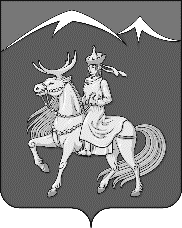 КОНТРОЛЬНО-СЧЕТНАЯ ПАЛАТА МУНИЦИПАЛЬНОГО РАЙОНА «БАЙ-ТАЙГИНСКИЙ КОЖУУН РЕСПУБЛИКИ ТЫВА»Заключение по результатам финансово-экономической экспертизы проекта _____________________ «Об утверждении муниципальной программы ______________________________________________________________»наименование муниципальной программы	В соответствии со статьей 8 Положения от 22.12.2021 г. №82 О Контрольно-счетной палате муниципального района «Бай-Тайгинский кожуун Республики Тыва», на основании распоряжения председателя КСП от…..№  проведена финансово-экономическая экспертиза проекта постановления Администрации муниципального района «Бай-Тайгинский кожуун Республики Тыва» _________________________________ (далее муниципальная программа), по результатам                (наименование муниципальной программы)»которой установлено следующее.	(далее в тексте заключения приводятся итоги, замечания, предложения и выводы по основным разделам экспертизы).Должностное лицо                                                                                           И. О. ФамилияКОНТРОЛЬНО-СЧЕТНАЯ ПАЛАТА МУНИЦИПАЛЬНОГО РАЙОНА «БАЙ-ТАЙГИНСКИЙ КОЖУУН РЕСПУБЛИКИ ТЫВА»Заключение по результатам финансово-экономической экспертизы проекта постановления Администрации муниципального района «Бай-Тайгинский кожуун Республики Тыва» «О внесении изменений в постановление Администрации муниципального района «Бай-Тайгинский кожуун Республики Тыва» от «__»______20__г. № ___«Об утверждении муниципальной программы«______________________________________________________________наименование муниципальной программы_______________________________________________________________»(далее – проект Постановления, муниципальная программа)Финансово-экономическая экспертиза проведена на основании п. распоряжения председателя Контрольно-счетной палаты от…..№  .	В ходе проведения финансово-экономической экспертизы проекта Постановления установлено следующее.	(далее в тексте заключения приводятся итоги, замечания, предложения и выводы по основным разделам экспертизы).Должностное лицо                                                                                                   И. О. ФамилияКОНТРОЛЬНО-СЧЕТНАЯ ПАЛАТА МУНИЦИПАЛЬНОГО РАЙОНА «БАЙ-ТАЙГИНСКИЙ КОЖУУН РЕСПУБЛИКИ ТЫВА»О результатах финансово-экономической экспертизыпроекта_________________________________________________________Уважаемый(ая) Имя Отчество!	В соответствии с Положением от 22 декабря 2021 года №82 О Контрольно-счетной палате муниципального района «Бай-Тайгинский кожуун Республики Тыва» направляем Вам заключение по результатам финансово-экономической экспертизы проекта постановления Администрации муниципального района «Бай-Тайгинский кожуун Республики Тыва» от «__»_________20__г. №__ «_________________________________________________________».	Приложение на __ л. в __экз.Председатель                                                                                            И. О. ФамилияФ.И.О. подписавшего заключениетел. 839442213191.Общие положения..............................................................................................................32.Методологические основы финансово-экономической экспертизы…….....................33.Порядок проведения финансово-экономической экспертизы проекта муниципальной программы ..................................................................................................................34.Проведение финансово-экономической экспертизы проекта о внесении изменений в муниципальную программу…............................................................................65.Оформление результатов экспертизы…………………………………….....................7Приложение 1……………………………………………………………………………….Приложение 1……………………………………………………………………………….8Приложение 2……………………………………………………………………………….Приложение 2……………………………………………………………………………….9Приложение 3……………………………………………………………………………….Приложение 3……………………………………………………………………………….10Пример оформления заключенияпо результатам финансово-экономической экспертизыПриложение 1ул. Комсомольская, д 19, 668010, с.Тээли, Бай-Тайгинский район, Республика Тыва, тел/факс. (39442) 2-13-19, e-mail: ksp_baitaiga@mail.ruул. Комсомольская, д 19, 668010, с.Тээли, Бай-Тайгинский район, Республика Тыва, тел/факс. (39442) 2-13-19, e-mail: ksp_baitaiga@mail.ruул. Комсомольская, д 19, 668010, с.Тээли, Бай-Тайгинский район, Республика Тыва, тел/факс. (39442) 2-13-19, e-mail: ksp_baitaiga@mail.ruПример оформления заключенияпо результатам финансово-экономической экспертизыПриложение 2ул. Комсомольская, д 19, 668010, с.Тээли, Бай-Тайгинский район, Республика Тыва, тел/факс. (39442) 2-13-19, e-mail: ksp_baitaiga@mail.ruул. Комсомольская, д 19, 668010, с.Тээли, Бай-Тайгинский район, Республика Тыва, тел/факс. (39442) 2-13-19, e-mail: ksp_baitaiga@mail.ruул. Комсомольская, д 19, 668010, с.Тээли, Бай-Тайгинский район, Республика Тыва, тел/факс. (39442) 2-13-19, e-mail: ksp_baitaiga@mail.ruПример оформления сопроводительного письмаПриложение 3ул. Комсомольская, д 19, 668010, с.Тээли, Бай-Тайгинский район, Республика Тыва, тел/факс. (39442) 2-13-19, e-mail: ksp_baitaiga@mail.ruул. Комсомольская, д 19, 668010, с.Тээли, Бай-Тайгинский район, Республика Тыва, тел/факс. (39442) 2-13-19, e-mail: ksp_baitaiga@mail.ruул. Комсомольская, д 19, 668010, с.Тээли, Бай-Тайгинский район, Республика Тыва, тел/факс. (39442) 2-13-19, e-mail: ksp_baitaiga@mail.ru«__»_____________20__г.№____________________ДолжностьИ. О. Фамилия